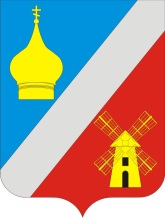 АДМИНИСТРАЦИЯФедоровского сельского поселенияНеклиновского района Ростовской областиРАСПОРЯЖЕНИЕ 10.04.2020г.    		     		№  29        			с. Федоровка		О прохождении диспансеризациимуниципальными служащими Администрации Федоровского сельского поселенияВ соответствии с  приказом Министерства здравоохранения и социального развития Российской Федерации от 14.12.2009 № 984н «Об утверждении порядка прохождения диспансеризации государственными служащими Российской Федерации и муниципальными служащими, перечня заболеваний, препятствующих поступлению на государственную гражданскую службу Российской Федерации и муниципальную службу или её прохождению, а также формы заключения медицинского учреждения»Утвердить список муниципальных служащих Администрации Федоровского сельского поселения, подлежащих периодической диспансеризации согласно приказа МЗ и СР  РФ  от 14.12.2009г № 984н, в  сентябре  2020 года (приложение 1).Отделу экономики и финансов (Гончарова Т.В.) обеспечить финансирование расходов на проведение диспансеризации  муниципальных служащих  Администрации Федоровского сельского поселения.3. Назначить ведущего специалиста (Маудер К.А.) ответственным лицом за организацию прохождения диспансеризации муниципальных служащих  Администрации Федоровского сельского поселения3. Контроль  за  исполнением распоряжения  оставляю за собой.Глава АдминистрацииФедоровского сельского поселения				Л.Н. Железняк Приложение 1к распоряжению Администрации Федоровского сельского поселенияот 10.04.2020г. № 29Список муниципальных служащих  Администрации Федоровского сельского поселения, подлежащих диспансеризации в сентябре 2020г.С распоряжением  № 29 от 10.04.2020г. ознакомлены:№п/пФ.И.ОГод рожденияполпрофессия1Гончарова Татьяна Васильевна1972жен.Нач. отдела эконом. и  финансов2Железняк лилия Николаевна1979жен.Глава Администрации3Карпенко Ольга Викторовна1987жен.Ведущий специалист4Маудер Ксения Андреевна1991жен.Ведущий специалист5Нистиренко Анастасия Александровна1993жен.Ведущий специалист6Сытникова Наталья Александровна1970жен.Главный бухгалтерФ.И.ОподписьГончарова Татьяна ВасильевнаКарпенко Ольга ВикторовнаМаудер Ксения АндреевнаНистиренко Анастасия АлександровнаСытникова Наталья Александровна